MODELE/MACHETE DE PLANIFICARE CALENDARISTICĂ ANUALĂ PENTRU ANUL ȘCOLAR 2022 - 2023, LA DISCIPLINA GEOGRAFIE  ÎNVĂȚĂMÂNT LICEAL, FILIERA TEORETICĂ ȘI VOCAȚIONALĂCLASA A IX-A(profilurile și specializările cu o oră pe săptămână)• Număr de ore alocate: - 1 oră pe săptămână (TC), respectiv 36 de ore pe an• Structura avută în vedere la realizarea planificării calendaristice:Modul 1: 5.09.2022 - 21.10.2022Modul 2: 31.10.2022 - 22.12.2022Modul 3: 9.01.2023 - 17.02.2023*Modul 4: 27.02.2023 - 6.04.2023* – cu o săptămână dedicată Programului ,,Școala Altfel”Modul 5: 19.04.2023 - 16.06.2023 – cu o săptămână dedicată Programului ,,Săptămâna verde”*Notă: Se va modifica în funcție de decizia ISJ/ISMBPLANIFICARE CALENDARISTICĂ ANUALĂ GEOGRAFIE FIZICĂ (,,PĂMÂNTUL PLANETA OAMENILOR”)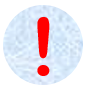  Planificarea calendaristică este întocmită în conformitate cu programa școlară pentru disciplina Geografie, clasa a IX-a, aprobată prin OMECT nr. 3458/09.03.2004, structura anului școlar 2022-2023 aprobată prin OME nr. 3505/31.03.2022 şi metodologia de proiectare şi de organizare a instruirii promovată de ghidurile metodologice de curriculum şi didactică. Numărul de ore din prezenta planificare are o valoare orientativă și, de asemenea, intervalul de săptămâni din structura anului școlar.  În conformitate cu prevederile Art. 4 alin. (1) din OME nr. 3505/31.03.2022 privind structura anului şcolar 2022-2023, în perioada 27 februarie – 16 iunie 2023, se desfășoară Programul național ,,Școala altfel” și Programul ,,Săptămâna verde”. Planificarea calendaristică se va modifica/ajusta în funcție de intervalele de derulare a celor două programe, stabilite la nivelul fiecărei unități de învățământ. Conținuturile evidențiate printr-un asterisc (*) și prin caractere italice reflectă realitatea/ problematica lumii contemporane asumate prin studiul Geografiei și nu sunt obligatorii. Cadrele didactice pot opta sau nu pentru realizarea acestor conținuturi, în funcţie de resursele de timp şi de particularităţile colectivelor de elevi.CLASA A IX-A(filiera teoretică, profilul umanist, specializările filologie și științe sociale)• Număr de ore alocate: - 2 ore pe săptămână (TC + CD), respectiv 72 de ore pe an• Structura avută în vedere la realizarea planificării calendaristice:Modul 1: 5.09.2022 - 21.10.2022Modul 2: 31.10.2022 - 22.12.2022Modul 3: 9.01.2023 - 17.02.2023*Modul 4: 27.02.2023 - 6.04.2023* – cu o săptămână dedicată Programului ,,Școala Altfel”Modul 5: 19.04.2023 - 16.06.2023 – cu o săptămână dedicată Programului ,,Săptămâna verde”*Notă: Se va modifica în funcție de decizia ISJ/ISMBPLANIFICARE CALENDARISTICĂ ANUALĂ GEOGRAFIE FIZICĂ (,,PĂMÂNTUL PLANETA OAMENILOR”) Pentru filiera teoretică, profilul umanist, specializările filologie și științe sociale Curriculumul pentru clasa a IX-a cuprinde: -   curriculum nucleu, pentru trunchiul comun (TC), - curriculum diferenţiat (CD), care presupune asumarea unor competenţe specifice suplimentare faţă de curriculum - nucleu (unitățile de conținut sunt identice cu cele corespunzătoare trunchiului comun), competențe specifice tehnoredactate în programă într-o formă uşor de sesizat, cu caractere aldine. Planificarea calendaristică este întocmită în conformitate cu programa școlară pentru disciplina Geografie, clasa a IX-a, aprobată prin OMECT nr. 3458/09.03.2004, structura anului școlar 2022-2023 aprobată prin OME nr. 3505/31.03.2022 şi metodologia de proiectare şi de organizare a instruirii promovată de ghidurile metodologice de curriculum şi didactică. Numărul de ore din prezenta planificare are o valoare orientativă și, de asemenea, intervalul de săptămâni din structura anului școlar.  În conformitate cu prevederile Art. 4 alin. (1) din OME nr. 3505/31.03.2022 privind structura anului şcolar 2022-2023, în perioada 27 februarie – 16 iunie 2023, se desfășoară Programul național ,,Școala altfel” și Programul ,,Săptămâna verde”. Planificarea calendaristică se va modifica/ajusta în funcție de intervalele de derulare a celor două programe, stabilite la nivelul fiecărei unități de învățământ. Conținuturile evidențiate printr-un asterisc (*) și prin caractere italice reflectă realitatea/ problematica lumii contemporane asumate prin studiul Geografiei și nu sunt obligatorii. Cadrele didactice pot opta sau nu pentru realizarea acestor conținuturi, în funcţie de resursele de timp şi de particularităţile colectivelor de elevi.CLASA A X-A(profilurile și specializările cu o oră pe săptămână)• Număr de ore alocate: 1 oră pe săptămână (TC), respectiv 36 de ore pe an• Structura avută în vedere la realizarea planificării calendaristice:Modul 1: 5.09.2022 - 21.10.2022Modul 2: 31.10.2022 - 22.12.2022Modul 3: 9.01.2023 - 17.02.2023*Modul 4: 27.02.2023 - 6.04.2023* – cu o săptămână dedicată Programului ,,Școala Altfel”Modul 5: 19.04.2023 - 16.06.2023 – cu o săptămână dedicată Programului ,,Săptămâna verde”*Notă: Se va modifica în funcție de decizia ISJ/ISMBPLANIFICARE CALENDARISTICĂ ANUALĂ GEOGRAFIE UMANĂ Planificarea calendaristică este întocmită în conformitate cu programa școlară pentru disciplina Geografie, clasa a X-a, aprobată prin OMECT nr. 4598/31.08.2004, structura anului școlar 2022-2023 aprobată prin OME nr. 3505/31.03.2022 şi metodologia de proiectare şi de organizare a instruirii promovată de ghidurile metodologice de curriculum şi didactică. Numărul de ore din prezenta planificare are o valoare orientativă și, de asemenea, intervalul de săptămâni din structura anului școlar.  În conformitate cu prevederile Art. 4 alin. (1) din OME nr. 3505/31.03.2022 privind structura anului şcolar 2022-2023, în perioada 27 februarie – 16 iunie 2023, se desfășoară Programul național ,,Școala altfel” și Programul ,,Săptămâna verde”. Planificarea calendaristică se va modifica/ajusta în funcție de intervalele de derulare a celor două programe, stabilite la nivelul fiecărei unități de învățământ.CLASA A X-A(filiera teoretică, profilul umanist, specializările filologie și științe sociale)• Număr de ore alocate: 2 ore pe săptămână (TC+CD), respectiv 72 de ore pe an• Structura avută în vedere la realizarea planificării calendaristice:Modul 1: 5.09.2022 - 21.10.2022Modul 2: 31.10.2022 - 22.12.2022Modul 3: 9.01.2023 - 17.02.2023*Modul 4: 27.02.2023 - 6.04.2023* – cu o săptămână dedicată Programului ,,Școala Altfel”Modul 5: 19.04.2023 - 16.06.2023 – cu o săptămână dedicată Programului ,,Săptămâna verde”*Notă: Se va modifica în funcție de decizia ISJ/ISMBPLANIFICARE  CALENDARISTICĂ ANUALĂ GEOGRAFIE UMANĂ Pentru filiera teoretică, profilul umanist, specializările filologie și științe sociale Curriculumul pentru clasa a X-a cuprinde:  -   curriculum nucleu, pentru trunchiul comun (TC),  - curriculum diferenţiat (CD), care presupune asumarea unor competenţe specifice suplimentare faţă de curriculum - nucleu (unitățile de conținut sunt identice cu cele corespunzătoare trunchiului comun), competențe specifice tehnoredactate în programă într-o formă uşor de sesizat, cu caractere aldine. Planificarea calendaristică este întocmită în conformitate cu programa școlară pentru disciplina Geografie, clasa a X-a, aprobată prin OMECT nr. 4598/31.08.2004, structura anului școlar 2022-2023 aprobată prin OME nr. 3505/31.03.2022 şi metodologia de proiectare şi de organizare a instruirii promovată de ghidurile metodologice de curriculum şi didactică. Numărul de ore din prezenta planificare are o valoare orientativă și, de asemenea, intervalul de săptămâni din structura anului școlar.  În conformitate cu prevederile Art. 4 alin. (1) din OME nr. 3505/31.03.2022 privind structura anului şcolar 2022-2023, în perioada 27 februarie – 16 iunie 2023, se desfășoară Programul național ,,Școala altfel” și Programul ,,Săptămâna verde”. Planificarea calendaristică se va modifica/ajusta în funcție de intervalele de derulare a celor două programe, stabilite la nivelul fiecărei unități de învățământ.CLASA A XI-A(profilurile și specializările cu o oră pe săptămână)• Număr de ore alocate: - 1 oră pe săptămână (TC), respectiv 36 de ore pe an• Structura avută în vedere la realizarea planificării calendaristice:Modul 1: 5.09.2022 - 21.10.2022Modul 2: 31.10.2022 - 22.12.2022Modul 3: 9.01.2023 - 17.02.2023*Modul 4: 27.02.2023 - 6.04.2023* – cu o săptămână dedicată Programului ,,Școala Altfel”Modul 5: 19.04.2023 - 16.06.2023 – cu o săptămână dedicată Programului ,,Săptămâna verde”*Notă: Se va modifica în funcție de decizia ISJ/ISMBPLANIFICARE CALENDARISTICĂ ANUALĂ PROBLEME FUNDAMENTALE ALE LUMII CONTEMPORANE Planificarea calendaristică este întocmită în conformitate cu programa școlară pentru disciplina Geografie, clasa a XI-a, aprobată prin OMEC nr. 3252/13.02.2006, structura anului școlar 2022-2023 aprobată prin OME nr. 3505/31.03.2022 şi metodologia de proiectare şi de organizare a instruirii promovată de ghidurile metodologice de curriculum şi didactică. Numărul de ore din prezenta planificare are o valoare orientativă și, de asemenea, intervalul de săptămâni din structura anului școlar.  În conformitate cu prevederile Art. 4 alin. (1) din OME nr. 3505/31.03.2022 privind structura anului şcolar 2022-2023, în perioada 27 februarie – 16 iunie 2023, se desfășoară Programul național ,,Școala altfel” și Programul ,,Săptămâna verde”. Planificarea calendaristică se va modifica/ajusta în funcție de intervalele de derulare a celor două programe, stabilite la nivelul fiecărei unități de învățământ.CLASA A XI-A(filiera teoretică, profilul umanist, specializarea științe sociale)• Număr de ore alocate: 2 ore pe săptămână (TC+CD), respectiv 72 de ore pe an• Structura avută în vedere la realizarea planificării calendaristice:Modul 1: 5.09.2022 - 21.10.2022Modul 2: 31.10.2022 - 22.12.2022Modul 3: 9.01.2023 - 17.02.2023*Modul 4: 27.02.2023 - 6.04.2023* – cu o săptămână dedicată Programului ,,Școala Altfel”Modul 5: 19.04.2023 - 16.06.2023 – cu o săptămână dedicată Programului ,,Săptămâna verde”*Notă: Se va modifica în funcție de decizia ISJ/ISMBPLANIFICARE CALENDARISTICĂ ANUALĂ PROBLEME FUNDAMENTALE ALE LUMII CONTEMPORANE Pentru filiera teoretică, profilul umanist, specializarea științe sociale Curriculumul pentru clasa a XI-a cuprinde:  -  curriculum nucleu, pentru trunchiul comun (TC),  - curriculum diferenţiat (CD), care presupune asumarea unor competenţe specifice și conținuturi suplimentare faţă de curriculum - nucleu (tehnoredactate în programă într-o formă uşor de sesizat, cu caractere cursive și asterisc). Planificarea calendaristică este întocmită în conformitate cu programa școlară pentru disciplina Geografie, clasa a XI-a, aprobată prin OMEC nr. 3252/13.02.2006, structura anului școlar 2022-2023 aprobată prin OME nr. 3505/31.03.2022 şi metodologia de proiectare şi de organizare a instruirii promovată de ghidurile metodologice de curriculum şi didactică. Numărul de ore din prezenta planificare are o valoare orientativă și, de asemenea, intervalul de săptămâni din structura anului școlar.  În conformitate cu prevederile Art. 4 alin. (1) din OME nr. 3505/31.03.2022 privind structura anului şcolar 2022-2023, în perioada 27 februarie – 16 iunie 2023, se desfășoară Programul național ,,Școala altfel” și Programul ,,Săptămâna verde”. Planificarea calendaristică se va modifica/ajusta în funcție de intervalele de derulare a celor două programe, stabilite la nivelul fiecărei unități de învățământ.CLASA A XII-A(profilurile și specializările cu o oră pe săptămână)• Număr de ore alocate: - 1 oră pe săptămână (TC), respectiv 34 de ore pe an• Structura avută în vedere la realizarea planificării calendaristice:Modul 1: 5.09.2022 - 21.10.2022Modul 2: 31.10.2022 - 22.12.2022Modul 3: 9.01.2023 - 17.02.2023*Modul 4: 27.02.2023 - 6.04.2023* – cu o săptămână dedicată Programului ,,Școala Altfel”Modul 5: 19.04.2023 - 02.06.2023 – cu o săptămână dedicată Programului ,,Săptămâna verde”*Notă: Se va modifica în funcție de decizia ISJ/ISMBPLANIFICARE CALENDARISTICĂ ANUALĂ EUROPA – ROMÂNIA – UNIUNEA EUROPEANĂ. PROBLEME FUNDAMENTALE Planificarea calendaristică este întocmită în conformitate cu programa școlară pentru disciplina Geografie, clasa a XII-a, aprobată prin OMEC nr. 5959/22.12.2006, structura anului școlar 2022-2023 aprobată prin OME nr. 3505/31.03.2022 şi metodologia de proiectare şi de organizare a instruirii promovată de ghidurile metodologice de curriculum şi didactică. Numărul de ore din prezenta planificare are o valoare orientativă și, de asemenea, intervalul de săptămâni din structura anului școlar.  În conformitate cu prevederile Art. 4 alin. (1) din OME nr. 3505/31.03.2022 privind structura anului şcolar 2022-2023, în perioada 27 februarie – 16 iunie 2023, se desfășoară Programul național ,,Școala altfel” și Programul ,,Săptămâna verde”. Planificarea calendaristică se va modifica/ajusta în funcție de intervalele de derulare a celor două programe, stabilite la nivelul fiecărei unități de învățământ.CLASA A XII-A(filiera teoretică, profilul umanist, specializarea științe sociale)• Număr de ore alocate: 2 ore pe săptămână (TC+CD), respectiv 68 de ore pe an• Structura avută în vedere la realizarea planificării calendaristice:Modul 1: 5.09.2022 - 21.10.2022Modul 2: 31.10.2022 - 22.12.2022Modul 3: 9.01.2023 - 17.02.2023*Modul 4: 27.02.2023 - 6.04.2023* – cu o săptămână dedicată Programului ,,Școala Altfel”Modul 5: 19.04.2023 - 02.06.2023 – cu o săptămână dedicată Programului ,,Săptămâna verde”*Notă: Se va modifica în funcție de decizia ISJ/ISMBPLANIFICARE CALENDARISTICĂ ANUALĂ EUROPA – ROMÂNIA – UNIUNEA EUROPEANĂ. PROBLEME FUNDAMENTALE Pentru filiera teoretică, profilul umanist, specializarea științe sociale Curriculumul pentru clasa a XII-a cuprinde:  -  curriculum nucleu, pentru trunchiul comun (TC),  - curriculum diferenţiat (CD), care presupune asumarea unor competenţe specifice și conținuturi suplimentare faţă de curriculum - nucleu (tehnoredactate în programă într-o formă uşor de sesizat, cu caractere cursive și un asterisc). Planificarea calendaristică este întocmită în conformitate cu programa școlară pentru disciplina Geografie, clasa a XII-a, aprobată prin OMEC nr. 5959/22.12.2006, structura anului școlar 2022-2023 aprobată prin OME nr. 3505/31.03.2022 şi metodologia de proiectare şi de organizare a instruirii promovată de ghidurile metodologice de curriculum şi didactică. Numărul de ore din prezenta planificare are o valoare orientativă și, de asemenea, intervalul de săptămâni din structura anului școlar.  În conformitate cu prevederile Art. 4 alin. (1) din OME nr. 3505/31.03.2022 privind structura anului şcolar 2022-2023, în perioada 27 februarie – 16 iunie 2023, se desfășoară Programul național ,,Școala altfel” și Programul ,,Săptămâna verde”. Planificarea calendaristică se va modifica/ajusta în funcție de intervalele de derulare a celor două programe, stabilite la nivelul fiecărei unități de învățământ.Unitatea de învățareCompetențe specificeConținuturiNr. de ore alocateSăptămânaObservații/EvaluareMODUL DE ÎNVĂȚARE 1MODUL DE ÎNVĂȚARE 1MODUL DE ÎNVĂȚARE 1MODUL DE ÎNVĂȚARE 1MODUL DE ÎNVĂȚARE 1MODUL DE ÎNVĂȚARE 11. Pământul - o entitate a Universului1.1.1.2.1.3.2.1.3.2.Elemente de geografie generală. (evaluare inițială)Universul şi Sistemul solarEvoluţia Universului şi a TerreiCaracteristicile Pământului şi consecinţele geografice 41 – 4Observarea sistematicăAutoevaluare/InterevaluareEvaluare orală2. Măsurarea şi reprezentarea spaţiului terestru1.1.2.2.4.1.4.2.4.3.4.4.4.5.Coordonatele geograficeReprezentări cartograficeMăsurarea şi calculul distanţelor şi al suprafeţelor pe hărţi geografice şi în orizontul localReprezentările cartografice şi societatea omenească*GIS, teledetecție, imagini satelitareRecapitulare și evaluare35 – 7Observarea sistematicăAutoevaluare/InterevaluareEvaluare scrisă (T1)Vacanță (22.10.2022 – 30.10.2022)Vacanță (22.10.2022 – 30.10.2022)Vacanță (22.10.2022 – 30.10.2022)Vacanță (22.10.2022 – 30.10.2022)Vacanță (22.10.2022 – 30.10.2022)Vacanță (22.10.2022 – 30.10.2022)MODUL DE ÎNVĂȚARE 2MODUL DE ÎNVĂȚARE 2MODUL DE ÎNVĂȚARE 2MODUL DE ÎNVĂȚARE 2MODUL DE ÎNVĂȚARE 2MODUL DE ÎNVĂȚARE 23. Relieful terestru1.1.1.2.3.2.4.2.4.5.5.3.5.4.Scoarţa terestră ca suport al reliefului: structură şi alcătuire petrograficăUnităţile majore ale reliefului terestruAgenţi, procese şi forme de reliefTipuri şi unităţi de reliefAnaliza şi interpretarea  reliefuluiRelieful şi societatea omeneascăRelieful orizontului localAplicaţii practice în orizontul local*Modificări naturale actuale ale reliefului. Modificări accentuate antropicRecapitulare și evaluare88 – 15Observarea sistematicăAutoevaluare/InterevaluareEvaluare scrisă (T2)Vacanță (23.12.2022 – 8.01.2023)Vacanță (23.12.2022 – 8.01.2023)Vacanță (23.12.2022 – 8.01.2023)Vacanță (23.12.2022 – 8.01.2023)Vacanță (23.12.2022 – 8.01.2023)Vacanță (23.12.2022 – 8.01.2023)MODUL DE ÎNVĂȚARE 3MODUL DE ÎNVĂȚARE 3MODUL DE ÎNVĂȚARE 3MODUL DE ÎNVĂȚARE 3MODUL DE ÎNVĂȚARE 3MODUL DE ÎNVĂȚARE 34. Atmosfera terestră 1.1.1.2.3.2.4.1.4.5.4.6.5.4.Alcătuirea şi structura atmosferei Factorii genetici ai climei Climatele Terrei Evoluţia şi tendinţele de evoluţie a climeiHărţile climatice şi harta sinoptică. Analiza şi interpretarea datelorClima şi societatea omeneascăClima orizontului local*Modificări climatice actuale și impactul acestora asupra societății umaneRecapitulare și evaluare616 – 21Observarea sistematicăAutoevaluare/InterevaluareEvaluare scrisă (T3)Vacanță (18.02.2023 – 26.02.2023)Vacanță (18.02.2023 – 26.02.2023)Vacanță (18.02.2023 – 26.02.2023)Vacanță (18.02.2023 – 26.02.2023)Vacanță (18.02.2023 – 26.02.2023)Vacanță (18.02.2023 – 26.02.2023)MODUL DE ÎNVĂȚARE 4*MODUL DE ÎNVĂȚARE 4*MODUL DE ÎNVĂȚARE 4*MODUL DE ÎNVĂȚARE 4*MODUL DE ÎNVĂȚARE 4*MODUL DE ÎNVĂȚARE 4*5. Apele Terrei1.1.1.2.3.2.4.1.4.5.4.6.5.4.5.5.Componentele hidrosfereiApele oceanice (oceanosfera) și apele continentaleAnaliza şi interpretarea unor date hidrologiceHidrosfera şi societatea omeneascăHidrografia orizontului localAplicaţii practice în orizontul local*Modificări ale componentelor hidrosferei (naturale și antropice)Recapitulare și evaluare522 – 27(orientativ)Observarea sistematicăAutoevaluare/InterevaluareEvaluare scrisă (T4)*include Programul ,,Școala altfel” (un interval de 5 zile consecutive lucrătoare la decizia unității de învățământ, între S22 și S27) *include Programul ,,Școala altfel” (un interval de 5 zile consecutive lucrătoare la decizia unității de învățământ, între S22 și S27) *include Programul ,,Școala altfel” (un interval de 5 zile consecutive lucrătoare la decizia unității de învățământ, între S22 și S27) *include Programul ,,Școala altfel” (un interval de 5 zile consecutive lucrătoare la decizia unității de învățământ, între S22 și S27) *include Programul ,,Școala altfel” (un interval de 5 zile consecutive lucrătoare la decizia unității de învățământ, între S22 și S27) *include Programul ,,Școala altfel” (un interval de 5 zile consecutive lucrătoare la decizia unității de învățământ, între S22 și S27) Vacanță (7.04.2023 – 18.04.2023)Vacanță (7.04.2023 – 18.04.2023)Vacanță (7.04.2023 – 18.04.2023)Vacanță (7.04.2023 – 18.04.2023)Vacanță (7.04.2023 – 18.04.2023)Vacanță (7.04.2023 – 18.04.2023)MODUL DE ÎNVĂȚARE 5*MODUL DE ÎNVĂȚARE 5*MODUL DE ÎNVĂȚARE 5*MODUL DE ÎNVĂȚARE 5*MODUL DE ÎNVĂȚARE 5*MODUL DE ÎNVĂȚARE 5*6. Viaţa şi solurile pe Terra1.1.1.2.3.2.4.5.4.6.5.4.5.5.Biosfera şi organizarea ei.   Evoluţia vieţii pe TerraPedosferaZonele biopedoclimaticeBiosfera, solurile şi activitatea omeneascăAplicaţii în orizontul local*Transformări recente în învelișul biotic cu implicații asupra societății umaneRecapitulare și evaluare328 – 30(orientativ)Observarea sistematicăAutoevaluare/InterevaluareEvaluare scrisă (T5)7. Mediul, peisajul şi societatea omenească 1.1. 1.4.2.3.2.4. 2.5. 5.5.Interacţiunile dintre elementele   naturale ale mediuluiInteracţiunile dintre om şi   mediul terestruPeisajele naturaleFactorii geoecologici naturaliTipurile de mediu naturalRolul mediului geografic în evoluţia şi dezvoltarea  societăţii omeneşti Mediul orizontului localRecapitulare și evaluare231 – 32 (orientativ)Observarea sistematicăAutoevaluare/InterevaluareEvaluare orală8. *Modificări globale ale mediului natural1.1.1.2.1.3.1.4.2.4.2.5.4.1.4.6.5.4., 5.5.*Mediul natural ca sistem global. Interacțiuni, sisteme, structuri*Modificări naturale*Modificări influențate antropic*Intercondiționarea transformărilor mediului naturalRecapitulare și evaluare finală333 – 36(orientativ)Observarea sistematicăAutoevaluare/InterevaluareEvaluare finală*include Programul ,,Săptămâna verde” (un interval de 5 zile consecutive lucrătoare la decizia unității de învățământ, între S28 și S36)*include Programul ,,Săptămâna verde” (un interval de 5 zile consecutive lucrătoare la decizia unității de învățământ, între S28 și S36)*include Programul ,,Săptămâna verde” (un interval de 5 zile consecutive lucrătoare la decizia unității de învățământ, între S28 și S36)*include Programul ,,Săptămâna verde” (un interval de 5 zile consecutive lucrătoare la decizia unității de învățământ, între S28 și S36)*include Programul ,,Săptămâna verde” (un interval de 5 zile consecutive lucrătoare la decizia unității de învățământ, între S28 și S36)*include Programul ,,Săptămâna verde” (un interval de 5 zile consecutive lucrătoare la decizia unității de învățământ, între S28 și S36)Unitatea de învățareCompetențe specificeConținuturiNr. de ore alocateSăptămânaObservații/EvaluareMODUL DE ÎNVĂȚARE 1MODUL DE ÎNVĂȚARE 1MODUL DE ÎNVĂȚARE 1MODUL DE ÎNVĂȚARE 1MODUL DE ÎNVĂȚARE 1MODUL DE ÎNVĂȚARE 11. Pământul - o entitate a Universului1.1.1.2.1.3.2.1.3.2.5.1.5.2.Elemente de geografie generală. (evaluare inițială)Universul şi Sistemul solarEvoluţia Universului şi a TerreiCaracteristicile Pământului şi consecinţele geografice 81 – 4Observarea sistematicăAutoevaluare/InterevaluareEvaluare orală2. Măsurarea şi reprezentarea spaţiului terestru1.1.2.2.4.1.4.2.4.3.4.4.4.5.Coordonatele geograficeReprezentări cartograficeMăsurarea şi calculul distanţelor şi al suprafeţelor pe hărţi geografice şi în orizontul localReprezentările cartografice şi societatea omenească*GIS, teledetecție, imagini satelitareRecapitulare și evaluare65 – 7Observarea sistematicăAutoevaluare/InterevaluareEvaluare scrisă (T1)Vacanță (22.10.2022 – 30.10.2022)Vacanță (22.10.2022 – 30.10.2022)Vacanță (22.10.2022 – 30.10.2022)Vacanță (22.10.2022 – 30.10.2022)Vacanță (22.10.2022 – 30.10.2022)Vacanță (22.10.2022 – 30.10.2022)MODUL DE ÎNVĂȚARE 2MODUL DE ÎNVĂȚARE 2MODUL DE ÎNVĂȚARE 2MODUL DE ÎNVĂȚARE 2MODUL DE ÎNVĂȚARE 2MODUL DE ÎNVĂȚARE 23. Relieful terestru1.1.1.2.3.2.4.2.4.5.5.3.5.4.5.6.5.7.Scoarţa terestră ca suport al reliefului: structură şi alcătuire petrograficăUnităţile majore ale reliefului terestruAgenţi, procese şi forme de reliefTipuri şi unităţi de reliefAnaliza şi interpretarea  reliefuluiRelieful şi societatea omeneascăRelieful orizontului localAplicaţii practice în orizontul local*Modificări naturale actuale ale reliefului. Modificări accentuate antropicRecapitulare și evaluare168 – 15Observarea sistematicăAutoevaluare/InterevaluareEvaluare scrisă (T2)Vacanță (23.12.2022 – 8.01.2023)Vacanță (23.12.2022 – 8.01.2023)Vacanță (23.12.2022 – 8.01.2023)Vacanță (23.12.2022 – 8.01.2023)Vacanță (23.12.2022 – 8.01.2023)Vacanță (23.12.2022 – 8.01.2023)MODUL DE ÎNVĂȚARE 3MODUL DE ÎNVĂȚARE 3MODUL DE ÎNVĂȚARE 3MODUL DE ÎNVĂȚARE 3MODUL DE ÎNVĂȚARE 3MODUL DE ÎNVĂȚARE 34. Atmosfera terestră 1.1.1.2.3.2.4.1.4.5.4.6.5.4.6.2.Alcătuirea şi structura atmosferei Factorii genetici ai climei Climatele Terrei Evoluţia şi tendinţele de evoluţie a climeiHărţile climatice şi harta sinoptică. Analiza şi interpretarea datelorClima şi societatea omeneascăClima orizontului local*Modificări climatice actuale și impactul acestora asupra societății umaneRecapitulare și evaluare1216 – 21Observarea sistematicăAutoevaluare/InterevaluareEvaluare scrisă (T3)Vacanță (18.02.2023 – 26.02.2023)Vacanță (18.02.2023 – 26.02.2023)Vacanță (18.02.2023 – 26.02.2023)Vacanță (18.02.2023 – 26.02.2023)Vacanță (18.02.2023 – 26.02.2023)Vacanță (18.02.2023 – 26.02.2023)MODUL DE ÎNVĂȚARE 4*MODUL DE ÎNVĂȚARE 4*MODUL DE ÎNVĂȚARE 4*MODUL DE ÎNVĂȚARE 4*MODUL DE ÎNVĂȚARE 4*MODUL DE ÎNVĂȚARE 4*5. Apele Terrei1.1.1.2.3.2.4.1.4.5.4.6.5.4.5.5.6.2.Componentele hidrosfereiApele oceanice (oceanosfera) și apele continentaleAnaliza şi interpretarea unor date hidrologiceHidrosfera şi societatea omeneascăHidrografia orizontului localAplicaţii practice în orizontul local*Modificări ale componentelor hidrosferei (naturale și antropice)Recapitulare și evaluare1022 – 27(orientativ)Observarea sistematicăAutoevaluare/InterevaluareEvaluare scrisă (T4)*include Programul ,,Școala altfel” (un interval de 5 zile consecutive lucrătoare la decizia unității de învățământ, între S22 și S27) *include Programul ,,Școala altfel” (un interval de 5 zile consecutive lucrătoare la decizia unității de învățământ, între S22 și S27) *include Programul ,,Școala altfel” (un interval de 5 zile consecutive lucrătoare la decizia unității de învățământ, între S22 și S27) *include Programul ,,Școala altfel” (un interval de 5 zile consecutive lucrătoare la decizia unității de învățământ, între S22 și S27) *include Programul ,,Școala altfel” (un interval de 5 zile consecutive lucrătoare la decizia unității de învățământ, între S22 și S27) *include Programul ,,Școala altfel” (un interval de 5 zile consecutive lucrătoare la decizia unității de învățământ, între S22 și S27) Vacanță (7.04.2023 – 18.04.2023)Vacanță (7.04.2023 – 18.04.2023)Vacanță (7.04.2023 – 18.04.2023)Vacanță (7.04.2023 – 18.04.2023)Vacanță (7.04.2023 – 18.04.2023)Vacanță (7.04.2023 – 18.04.2023)MODUL DE ÎNVĂȚARE 5*MODUL DE ÎNVĂȚARE 5*MODUL DE ÎNVĂȚARE 5*MODUL DE ÎNVĂȚARE 5*MODUL DE ÎNVĂȚARE 5*MODUL DE ÎNVĂȚARE 5*6. Viaţa şi solurile pe Terra1.1.1.2.3.2.4.5.4.6.5.4.5.5.6.2.Biosfera şi organizarea ei.   Evoluţia vieţii pe TerraPedosferaZonele biopedoclimaticeBiosfera, solurile şi activitatea omeneascăAplicaţii în orizontul local*Transformări recente în învelișul biotic cu implicații asupra societății umaneRecapitulare și evaluare628 – 30(orientativ)Observarea sistematicăAutoevaluare/InterevaluareEvaluare scrisă (T5)7. Mediul, peisajul şi societatea omenească 1.1. 1.4.2.3.2.4. 2.5. 4.5.5.5.5.9.6.1.Interacţiunile dintre elementele   naturale ale mediuluiInteracţiunile dintre om şi   mediul terestruPeisajele naturaleFactorii geoecologici naturaliTipurile de mediu naturalRolul mediului geografic în evoluţia şi dezvoltarea  societăţii omeneşti Mediul orizontului localRecapitulare și evaluare431 – 32 (orientativ)Observarea sistematicăAutoevaluare/InterevaluareEvaluare orală8. *Modificări globale ale mediului natural1.1.1.2.1.3.1.4.2.4.2.5.4.1.4.5.4.6.5.4.5.5.5.9.6.1.*Mediul natural ca sistem global. Interacțiuni, sisteme, structuri*Modificări naturale*Modificări influențate antropic*Intercondiționarea transformărilor mediului naturalRecapitulare și evaluare finală633 – 36(orientativ)Observarea sistematicăAutoevaluare/InterevaluareEvaluare finală*include Programul ,,Săptămâna verde” (un interval de 5 zile consecutive lucrătoare la decizia unității de învățământ, între S28 și S36)*include Programul ,,Săptămâna verde” (un interval de 5 zile consecutive lucrătoare la decizia unității de învățământ, între S28 și S36)*include Programul ,,Săptămâna verde” (un interval de 5 zile consecutive lucrătoare la decizia unității de învățământ, între S28 și S36)*include Programul ,,Săptămâna verde” (un interval de 5 zile consecutive lucrătoare la decizia unității de învățământ, între S28 și S36)*include Programul ,,Săptămâna verde” (un interval de 5 zile consecutive lucrătoare la decizia unității de învățământ, între S28 și S36)*include Programul ,,Săptămâna verde” (un interval de 5 zile consecutive lucrătoare la decizia unității de învățământ, între S28 și S36)Unitatea de învățareCompetențe specificeConținuturiNr. de ore alocateSăptămânaObservații/EvaluareMODUL DE ÎNVĂȚARE 1MODUL DE ÎNVĂȚARE 1MODUL DE ÎNVĂȚARE 1MODUL DE ÎNVĂȚARE 1MODUL DE ÎNVĂȚARE 1MODUL DE ÎNVĂȚARE 1I. Geografiepolitică1.1.1.3.4.1.Elemente de geografie fizică și umană (evaluare inițială)Statele şi grupările regionale de stateEvoluţia în timp a hărţii politicePrincipalele probleme actuale de geografie politicăRecapitulare și evaluare71 – 7Observarea sistematicăAutoevaluare/InterevaluareEvaluare scrisă (T1)Vacanță (22.10.2022 – 30.10.2022)Vacanță (22.10.2022 – 30.10.2022)Vacanță (22.10.2022 – 30.10.2022)Vacanță (22.10.2022 – 30.10.2022)Vacanță (22.10.2022 – 30.10.2022)Vacanță (22.10.2022 – 30.10.2022)MODUL DE ÎNVĂȚARE 2MODUL DE ÎNVĂȚARE 2MODUL DE ÎNVĂȚARE 2MODUL DE ÎNVĂȚARE 2MODUL DE ÎNVĂȚARE 2MODUL DE ÎNVĂȚARE 2II. Geografiapopulaţiei şi a aşezărilorumaneA. Geografia populaţiei1.1.1.2.2.2.3.2.4.1.4.2.4.4.4.5.Dinamica populaţieiBilanţul natural al populaţieiMobilitatea teritorială a populaţieiBilanţul total al populaţieiEvoluţia numerică a populaţieiTipuri de medii de viaţăRăspândirea geografică a populaţieiStructuri demografice Populaţia, protecţia mediului  înconjurător şi dezvoltarea durabilăRecapitulare și evaluare88 – 15 Observarea sistematicăAutoevaluare/InterevaluareEvaluare scrisă (T2)Vacanță (23.12.2022 – 8.01.2023)Vacanță (23.12.2022 – 8.01.2023)Vacanță (23.12.2022 – 8.01.2023)Vacanță (23.12.2022 – 8.01.2023)Vacanță (23.12.2022 – 8.01.2023)Vacanță (23.12.2022 – 8.01.2023)MODUL DE ÎNVĂȚARE 3MODUL DE ÎNVĂȚARE 3MODUL DE ÎNVĂȚARE 3MODUL DE ÎNVĂȚARE 3MODUL DE ÎNVĂȚARE 3MODUL DE ÎNVĂȚARE 3B. Geografia aşezărilor umane1.1.1.2.1.3.3.2.4.2.4.5.5.3.5.4.Habitatul uman: definire şi componenteUrbanizareaDinamica urbană şi explozia urbanăFuncţiile şi structura funcţională a aşezărilor omeneştiForme de aglomerare umanăMetropole - megalopolisuriPeisaje ruraleOrganizarea spaţiului urban şi rural. Planul oraşuluiAmenajarea locală şi regionalăRecapitulare și evaluare616 – 21Observarea sistematicăAutoevaluare/InterevaluareEvaluare scrisă (T3)Vacanță (18.02.2023 – 26.02.2023)Vacanță (18.02.2023 – 26.02.2023)Vacanță (18.02.2023 – 26.02.2023)Vacanță (18.02.2023 – 26.02.2023)Vacanță (18.02.2023 – 26.02.2023)Vacanță (18.02.2023 – 26.02.2023)MODUL DE ÎNVĂȚARE 4*MODUL DE ÎNVĂȚARE 4*MODUL DE ÎNVĂȚARE 4*MODUL DE ÎNVĂȚARE 4*MODUL DE ÎNVĂȚARE 4*MODUL DE ÎNVĂȚARE 4*III. Geografie economicăA. Resursele naturale1.1.1.2.3.2.4.1.5.4.5.5.Resursele extraatmosferice şi ale atmosfereiResursele litosfereiResursele hidrosfereiResursele biosfereiRecapitulare și evaluare5 22 – 27(orientativ) Observarea sistematicăAutoevaluare/InterevaluareEvaluare scrisă (T4)*include Programul ,,Școala altfel” (un interval de 5 zile consecutive lucrătoare la decizia unității de învățământ, între S22 și S27) *include Programul ,,Școala altfel” (un interval de 5 zile consecutive lucrătoare la decizia unității de învățământ, între S22 și S27) *include Programul ,,Școala altfel” (un interval de 5 zile consecutive lucrătoare la decizia unității de învățământ, între S22 și S27) *include Programul ,,Școala altfel” (un interval de 5 zile consecutive lucrătoare la decizia unității de învățământ, între S22 și S27) *include Programul ,,Școala altfel” (un interval de 5 zile consecutive lucrătoare la decizia unității de învățământ, între S22 și S27) *include Programul ,,Școala altfel” (un interval de 5 zile consecutive lucrătoare la decizia unității de învățământ, între S22 și S27) Vacanță (7.04.2023 – 18.04.2023)Vacanță (7.04.2023 – 18.04.2023)Vacanță (7.04.2023 – 18.04.2023)Vacanță (7.04.2023 – 18.04.2023)Vacanță (7.04.2023 – 18.04.2023)Vacanță (7.04.2023 – 18.04.2023)MODUL DE ÎNVĂȚARE 5*MODUL DE ÎNVĂȚARE 5*MODUL DE ÎNVĂȚARE 5*MODUL DE ÎNVĂȚARE 5*MODUL DE ÎNVĂȚARE 5*MODUL DE ÎNVĂȚARE 5*III. Geografie economicăB. Agricultura, Industria, Serviciile1.1.1.2.3.2.4.1.4.5.4.6.5.4.5.5.Evoluţia în timp şi spaţiu a practicilor agricoleTipuri şi structuri teritoriale agricoleRegiuni şi peisaje agricoleEvoluţia activităţilor industrialeIndustria energiei electriceRegiunile industrialeStudiu de caz: analiza a două regiuni industriale Serviciile: definire şi tipuriCăi de comunicaţie şi transporturiComerţ, turismRecapitulare și evaluare528 – 32(orientativ) Observarea sistematicăAutoevaluare/InterevaluareEvaluare scrisă (T5)IV. Ansamblurile economice şi geopolitice alelumii1.1. 2.4. 2.5. 5.5.Marile ansambluri economice şi geopolitice ale lumiiUniunea Europeană şi un ansamblu extraeuropeanRecapitulare și evaluare finală333 – 36 (orientativ)Observarea sistematicăAutoevaluare/InterevaluareEvaluare finală*include Programul ,,Săptămâna verde” (un interval de 5 zile consecutive lucrătoare la decizia unității de învățământ, între S28 și S36)*include Programul ,,Săptămâna verde” (un interval de 5 zile consecutive lucrătoare la decizia unității de învățământ, între S28 și S36)*include Programul ,,Săptămâna verde” (un interval de 5 zile consecutive lucrătoare la decizia unității de învățământ, între S28 și S36)*include Programul ,,Săptămâna verde” (un interval de 5 zile consecutive lucrătoare la decizia unității de învățământ, între S28 și S36)*include Programul ,,Săptămâna verde” (un interval de 5 zile consecutive lucrătoare la decizia unității de învățământ, între S28 și S36)*include Programul ,,Săptămâna verde” (un interval de 5 zile consecutive lucrătoare la decizia unității de învățământ, între S28 și S36)Unitatea de învățareCompetențe specificeConținuturiNr. de ore alocateSăptămânaObservații/EvaluareMODUL DE ÎNVĂȚARE 1MODUL DE ÎNVĂȚARE 1MODUL DE ÎNVĂȚARE 1MODUL DE ÎNVĂȚARE 1MODUL DE ÎNVĂȚARE 1MODUL DE ÎNVĂȚARE 1I. Geografiepolitică1.1.1.3.4.1.Elemente de geografie fizică și umană (evaluare inițială)Statele şi grupările regionale de stateEvoluţia în timp a hărţii politicePrincipalele probleme actuale de geografie politicăRecapitulare și evaluare141 – 7Observarea sistematicăAutoevaluare/InterevaluareEvaluare scrisă (T1)Vacanță (22.10.2022 – 30.10.2022)Vacanță (22.10.2022 – 30.10.2022)Vacanță (22.10.2022 – 30.10.2022)Vacanță (22.10.2022 – 30.10.2022)Vacanță (22.10.2022 – 30.10.2022)Vacanță (22.10.2022 – 30.10.2022)MODUL DE ÎNVĂȚARE 2MODUL DE ÎNVĂȚARE 2MODUL DE ÎNVĂȚARE 2MODUL DE ÎNVĂȚARE 2MODUL DE ÎNVĂȚARE 2MODUL DE ÎNVĂȚARE 2II. Geografiapopulaţiei şi a aşezărilorumaneA. Geografia populaţiei1.1.1.2.2.2.3.2.4.1.4.2.4.4.4.5.5.1.5.2.Dinamica populaţieiBilanţul natural al populaţieiMobilitatea teritorială a populaţieiBilanţul total al populaţieiEvoluţia numerică a populaţieiTipuri de medii de viaţăRăspândirea geografică a populaţieiStructuri demografice Populaţia, protecţia mediului  înconjurător şi dezvoltarea durabilăRecapitulare și evaluare168 – 15 Observarea sistematicăAutoevaluare/InterevaluareEvaluare scrisă (T2)Vacanță (23.12.2022 – 8.01.2023)Vacanță (23.12.2022 – 8.01.2023)Vacanță (23.12.2022 – 8.01.2023)Vacanță (23.12.2022 – 8.01.2023)Vacanță (23.12.2022 – 8.01.2023)Vacanță (23.12.2022 – 8.01.2023)MODUL DE ÎNVĂȚARE 3MODUL DE ÎNVĂȚARE 3MODUL DE ÎNVĂȚARE 3MODUL DE ÎNVĂȚARE 3MODUL DE ÎNVĂȚARE 3MODUL DE ÎNVĂȚARE 3B. Geografia aşezărilor umane1.1.1.2.1.3.3.2.4.2.4.5.5.3.5.4.5.6.5.7.6.1.Habitatul uman: definire şi componenteUrbanizareaDinamica urbană şi explozia urbanăFuncţiile şi structura funcţională a aşezărilor omeneştiForme de aglomerare umanăMetropole - megalopolisuriPeisaje ruraleOrganizarea spaţiului urban şi rural. Planul oraşuluiAmenajarea locală şi regionalăRecapitulare și evaluare1216 – 21Observarea sistematicăAutoevaluare/InterevaluareEvaluare scrisă (T3)Vacanță (18.02.2023 – 26.02.2023)Vacanță (18.02.2023 – 26.02.2023)Vacanță (18.02.2023 – 26.02.2023)Vacanță (18.02.2023 – 26.02.2023)Vacanță (18.02.2023 – 26.02.2023)Vacanță (18.02.2023 – 26.02.2023)MODUL DE ÎNVĂȚARE 4*MODUL DE ÎNVĂȚARE 4*MODUL DE ÎNVĂȚARE 4*MODUL DE ÎNVĂȚARE 4*MODUL DE ÎNVĂȚARE 4*MODUL DE ÎNVĂȚARE 4*III. Geografie economicăA. Resursele naturale1.1.1.2.3.2.4.1.5.1.5.4.5.5.5.8.Resursele extraatmosferice şi ale atmosfereiResursele litosfereiResursele hidrosfereiResursele biosfereiRecapitulare și evaluare1022 – 27(orientativ) Observarea sistematicăAutoevaluare/InterevaluareEvaluare scrisă (T4)*include Programul ,,Școala altfel” (un interval de 5 zile consecutive lucrătoare la decizia unității de învățământ, între S22 și S27) *include Programul ,,Școala altfel” (un interval de 5 zile consecutive lucrătoare la decizia unității de învățământ, între S22 și S27) *include Programul ,,Școala altfel” (un interval de 5 zile consecutive lucrătoare la decizia unității de învățământ, între S22 și S27) *include Programul ,,Școala altfel” (un interval de 5 zile consecutive lucrătoare la decizia unității de învățământ, între S22 și S27) *include Programul ,,Școala altfel” (un interval de 5 zile consecutive lucrătoare la decizia unității de învățământ, între S22 și S27) *include Programul ,,Școala altfel” (un interval de 5 zile consecutive lucrătoare la decizia unității de învățământ, între S22 și S27) Vacanță (7.04.2023 – 18.04.2023)Vacanță (7.04.2023 – 18.04.2023)Vacanță (7.04.2023 – 18.04.2023)Vacanță (7.04.2023 – 18.04.2023)Vacanță (7.04.2023 – 18.04.2023)Vacanță (7.04.2023 – 18.04.2023)MODUL DE ÎNVĂȚARE 5*MODUL DE ÎNVĂȚARE 5*MODUL DE ÎNVĂȚARE 5*MODUL DE ÎNVĂȚARE 5*MODUL DE ÎNVĂȚARE 5*MODUL DE ÎNVĂȚARE 5*III. Geografie economicăB. Agricultura, Industria, Serviciile1.1.1.2.3.2.4.1.4.5.4.6.5.1.5.2.5.4.5.5.5.8.6.2.Evoluţia în timp şi spaţiu a practicilor agricoleTipuri şi structuri teritoriale agricoleRegiuni şi peisaje agricoleEvoluţia activităţilor industrialeIndustria energiei electriceRegiunile industrialeStudiu de caz: analiza a două regiuni industriale Serviciile: definire şi tipuriCăi de comunicaţie şi transporturiComerţ, turismRecapitulare și evaluare1028 – 32(orientativ) Observarea sistematicăAutoevaluare/InterevaluareEvaluare scrisă (T5)IV. Ansamblurile economice şi geopolitice alelumii1.1. 2.4. 2.5. 5.5.5.9Marile ansambluri economice şi geopolitice ale lumiiUniunea Europeană şi un ansamblu extraeuropeanRecapitulare și evaluare finală633 – 36 (orientativ)Observarea sistematicăAutoevaluare/InterevaluareEvaluare finală*include Programul ,,Săptămâna verde” (un interval de 5 zile consecutive lucrătoare la decizia unității de învățământ, între S28 și S36)*include Programul ,,Săptămâna verde” (un interval de 5 zile consecutive lucrătoare la decizia unității de învățământ, între S28 și S36)*include Programul ,,Săptămâna verde” (un interval de 5 zile consecutive lucrătoare la decizia unității de învățământ, între S28 și S36)*include Programul ,,Săptămâna verde” (un interval de 5 zile consecutive lucrătoare la decizia unității de învățământ, între S28 și S36)*include Programul ,,Săptămâna verde” (un interval de 5 zile consecutive lucrătoare la decizia unității de învățământ, între S28 și S36)*include Programul ,,Săptămâna verde” (un interval de 5 zile consecutive lucrătoare la decizia unității de învățământ, între S28 și S36)Unitatea de învățareCompetențe specificeConținuturiNr. de ore alocateSăptămânaObservații/EvaluareMODUL DE ÎNVĂȚARE 1MODUL DE ÎNVĂȚARE 1MODUL DE ÎNVĂȚARE 1MODUL DE ÎNVĂȚARE 1MODUL DE ÎNVĂȚARE 1MODUL DE ÎNVĂȚARE 1I. Mediul înconjurător – problemă fundamentală a lumii contemporaneA. Mediul înconjurător, factorii geoecologici, tipuri de medii și peisaje geografice1.1.1.2.1.3.1.4.2.1.2.2.2.3.2.4.3.1.Elemente de geografie fizică şi umană (evaluare inițială)Mediul înconjurător – aspecte generaleFactorii geoecologici – aspecte generaleGeosistemul, ecosistemul şi peisajul geografic Tipurile de medii geografice Tipurile de peisaje geografice Recapitulare și evaluare71 – 7Observarea sistematicăAutoevaluare/InterevaluareEvaluare scrisă (T1)Vacanță (22.10.2022 – 30.10.2022)Vacanță (22.10.2022 – 30.10.2022)Vacanță (22.10.2022 – 30.10.2022)Vacanță (22.10.2022 – 30.10.2022)Vacanță (22.10.2022 – 30.10.2022)Vacanță (22.10.2022 – 30.10.2022)MODUL DE ÎNVĂȚARE 2MODUL DE ÎNVĂȚARE 2MODUL DE ÎNVĂȚARE 2MODUL DE ÎNVĂȚARE 2MODUL DE ÎNVĂȚARE 2MODUL DE ÎNVĂȚARE 2I. Mediul înconjurător – problemă fundamentală a lumii contemporaneB. Degradarea și protecția mediului1.1.1.2.1.4.2.3.2.4.3.1.Hazarde naturale şi antropiceDespăduririle, deşertificarea şi poluarea – efecte ale activităţilor umane asupra mediului Protecţia, conservarea şi ocrotirea mediuluiManagementul mediului înconjurătorRecapitulare și evaluare88 – 15Observarea sistematicăAutoevaluare/InterevaluareEvaluare scrisă (T2)Vacanță (23.12.2022 – 8.01.2023)Vacanță (23.12.2022 – 8.01.2023)Vacanță (23.12.2022 – 8.01.2023)Vacanță (23.12.2022 – 8.01.2023)Vacanță (23.12.2022 – 8.01.2023)Vacanță (23.12.2022 – 8.01.2023)MODUL DE ÎNVĂȚARE 3MODUL DE ÎNVĂȚARE 3MODUL DE ÎNVĂȚARE 3MODUL DE ÎNVĂȚARE 3MODUL DE ÎNVĂȚARE 3MODUL DE ÎNVĂȚARE 3II. Regionalizarea şi globalizarea lumii contemporane1.5.2.7.3.2.Dimensiunile şi domeniile regionalizării şi globalizăriiIdentitatea, uniformizarea şi diversitatea lumii contemporaneRecapitulare și evaluare316 – 18Observarea sistematicăAutoevaluare/InterevaluareEvaluare scrisă (T3)III. Populaţia, resursele naturale şi dezvoltarea lumii contemporane1.1.1.4.2.3.3.3.Evoluţii geodemografice contemporane. Diferenţieri regionaleResursele umane şi dezvoltarea319 – 21 Observarea sistematicăAutoevaluare/InterevaluareVacanță (18.02.2023 – 26.02.2023)Vacanță (18.02.2023 – 26.02.2023)Vacanță (18.02.2023 – 26.02.2023)Vacanță (18.02.2023 – 26.02.2023)Vacanță (18.02.2023 – 26.02.2023)Vacanță (18.02.2023 – 26.02.2023)MODUL DE ÎNVĂȚARE 4*MODUL DE ÎNVĂȚARE 4*MODUL DE ÎNVĂȚARE 4*MODUL DE ÎNVĂȚARE 4*MODUL DE ÎNVĂȚARE 4*MODUL DE ÎNVĂȚARE 4*III. Populaţia, resursele naturale şi dezvoltarea lumii contemporane1.1.1.4.2.3.2.4.3.3.Raportul dintre aşezări şi dezvoltare. Tendinţe ale evoluţiei aşezărilor umaneResursele naturale şi agricole. Impactul exploatării şi valorificării resurselor asupra mediuluiGestionarea resurselor, dezvoltarea economică şi dezvoltarea durabilăRecapitulare și evaluare522 – 27(orientativ)Observarea sistematicăAutoevaluare/InterevaluareEvaluare scrisă (T4)*include Programul ,,Școala altfel” (un interval de 5 zile consecutive lucrătoare la decizia unității de învățământ, între S22 și S27) *include Programul ,,Școala altfel” (un interval de 5 zile consecutive lucrătoare la decizia unității de învățământ, între S22 și S27) *include Programul ,,Școala altfel” (un interval de 5 zile consecutive lucrătoare la decizia unității de învățământ, între S22 și S27) *include Programul ,,Școala altfel” (un interval de 5 zile consecutive lucrătoare la decizia unității de învățământ, între S22 și S27) *include Programul ,,Școala altfel” (un interval de 5 zile consecutive lucrătoare la decizia unității de învățământ, între S22 și S27) *include Programul ,,Școala altfel” (un interval de 5 zile consecutive lucrătoare la decizia unității de învățământ, între S22 și S27) Vacanță (7.04.2023 – 18.04.2023)Vacanță (7.04.2023 – 18.04.2023)Vacanță (7.04.2023 – 18.04.2023)Vacanță (7.04.2023 – 18.04.2023)Vacanță (7.04.2023 – 18.04.2023)Vacanță (7.04.2023 – 18.04.2023)MODUL DE ÎNVĂȚARE 5*MODUL DE ÎNVĂȚARE 5*MODUL DE ÎNVĂȚARE 5*MODUL DE ÎNVĂȚARE 5*MODUL DE ÎNVĂȚARE 5*MODUL DE ÎNVĂȚARE 5*IV. Sistemul economic şi sistemul geopolitic1.1.2.4.3.4.Evoluţia economiei mondiale şi sistemul economic mondial Sistemul geopolitic mondial actualAnsambluri economice şi geopolitice mondiale actuale – aspecte generaleRolul unor state în sistemul mondial actual: Statele Unite ale Americii, Federaţia Rusă, Japonia, China, India, BraziliaOrganizarea spaţiului mondial (ţări în dezvoltare, ţări dezvoltate, alte categorii de ţări). Raportul Nord – SudDe la lumea unipolară la lumea multipolarăRecapitulare și evaluareRecapitulare și evaluare finală828 – 36(orientativ)Observarea sistematicăAutoevaluare/InterevaluareEvaluare scrisă (T5)Evaluare finală *include Programul ,,Săptămâna verde” (un interval de 5 zile consecutive lucrătoare la decizia unității de învățământ, între S28 și S36)*include Programul ,,Săptămâna verde” (un interval de 5 zile consecutive lucrătoare la decizia unității de învățământ, între S28 și S36)*include Programul ,,Săptămâna verde” (un interval de 5 zile consecutive lucrătoare la decizia unității de învățământ, între S28 și S36)*include Programul ,,Săptămâna verde” (un interval de 5 zile consecutive lucrătoare la decizia unității de învățământ, între S28 și S36)*include Programul ,,Săptămâna verde” (un interval de 5 zile consecutive lucrătoare la decizia unității de învățământ, între S28 și S36)*include Programul ,,Săptămâna verde” (un interval de 5 zile consecutive lucrătoare la decizia unității de învățământ, între S28 și S36)Unitatea de învățareCompetențe specificeConținuturiNr. de ore alocateSăptămânaObservații/EvaluareMODUL DE ÎNVĂȚARE 1MODUL DE ÎNVĂȚARE 1MODUL DE ÎNVĂȚARE 1MODUL DE ÎNVĂȚARE 1MODUL DE ÎNVĂȚARE 1MODUL DE ÎNVĂȚARE 1I. Mediul înconjurător – problemă fundamentală a lumii contemporaneA. Mediul înconjurător, factorii geoecologici, tipuri de medii și peisaje geografice1.1.1.2.1.3.1.4.2.1.2.2.2.3.2.4.2.5.2.6.3.1.Elemente de geografie fizică şi umană (evaluare inițială)Mediul înconjurător – aspecte generaleModificări recente ale mediului terestruFactorii geoecologici – aspecte generale, caracteristici și funcționalitateGeosistemul, ecosistemul şi peisajul geografic Tipurile de medii geografice Mediile zonei temperateTipurile de peisaje geografice Recapitulare și evaluare141 – 7Observarea sistematicăAutoevaluare/InterevaluareEvaluare scrisă (T1)Vacanță (22.10.2022 – 30.10.2022)Vacanță (22.10.2022 – 30.10.2022)Vacanță (22.10.2022 – 30.10.2022)Vacanță (22.10.2022 – 30.10.2022)Vacanță (22.10.2022 – 30.10.2022)Vacanță (22.10.2022 – 30.10.2022)MODUL DE ÎNVĂȚARE 2MODUL DE ÎNVĂȚARE 2MODUL DE ÎNVĂȚARE 2MODUL DE ÎNVĂȚARE 2MODUL DE ÎNVĂȚARE 2MODUL DE ÎNVĂȚARE 2I. Mediul înconjurător – problemă fundamentală a lumii contemporaneB. Degradarea și protecția mediului1.1.1.2.1.4.2.3.2.4.2.5.2.6.3.1.Hazarde naturale şi antropiceDespăduririle, deşertificarea şi poluarea – efecte ale activităţilor umane asupra mediului Scenarii despre evoluția mediuluiProtecţia, conservarea şi ocrotirea mediuluiManagementul mediului înconjurătorRecapitulare și evaluare168 – 15Observarea sistematicăAutoevaluare/InterevaluareEvaluare scrisă (T2)Vacanță (23.12.2022 – 8.01.2023)Vacanță (23.12.2022 – 8.01.2023)Vacanță (23.12.2022 – 8.01.2023)Vacanță (23.12.2022 – 8.01.2023)Vacanță (23.12.2022 – 8.01.2023)Vacanță (23.12.2022 – 8.01.2023)MODUL DE ÎNVĂȚARE 3MODUL DE ÎNVĂȚARE 3MODUL DE ÎNVĂȚARE 3MODUL DE ÎNVĂȚARE 3MODUL DE ÎNVĂȚARE 3MODUL DE ÎNVĂȚARE 3II. Regionalizarea şi globalizarea lumii contemporane1.5.2.7.3.2.Dimensiunile şi domeniile regionalizării şi globalizăriiSpațiul geografic și globalizareaIdentitatea, uniformizarea şi diversitatea lumii contemporaneRecapitulare și evaluare616 – 18Observarea sistematicăAutoevaluare/InterevaluareEvaluare scrisă (T3)III. Populaţia, resursele naturale şi dezvoltarea lumii contemporane1.1.1.4.2.3.3.3.Evoluţii geodemografice contemporane. Diferenţieri regionaleResursele umane şi dezvoltarea619 – 21 Observarea sistematicăAutoevaluare/InterevaluareVacanță (18.02.2023 – 26.02.2023)Vacanță (18.02.2023 – 26.02.2023)Vacanță (18.02.2023 – 26.02.2023)Vacanță (18.02.2023 – 26.02.2023)Vacanță (18.02.2023 – 26.02.2023)Vacanță (18.02.2023 – 26.02.2023)MODUL DE ÎNVĂȚARE 4*MODUL DE ÎNVĂȚARE 4*MODUL DE ÎNVĂȚARE 4*MODUL DE ÎNVĂȚARE 4*MODUL DE ÎNVĂȚARE 4*MODUL DE ÎNVĂȚARE 4*III. Populaţia, resursele naturale şi dezvoltarea lumii contemporane1.1.1.4.2.3.2.4.2.6.3.3.Raportul dintre aşezări şi dezvoltare. Tendinţe ale evoluţiei aşezărilor umaneResursele naturale şi agricole. Impactul exploatării şi valorificării resurselor asupra mediuluiGestionarea resurselor, dezvoltarea economică şi dezvoltarea durabilăRecapitulare și evaluare1022 – 27(orientativ)Observarea sistematicăAutoevaluare/InterevaluareEvaluare scrisă (T4)*include Programul ,,Școala altfel” (un interval de 5 zile consecutive lucrătoare la decizia unității de învățământ, între S22 și S27) *include Programul ,,Școala altfel” (un interval de 5 zile consecutive lucrătoare la decizia unității de învățământ, între S22 și S27) *include Programul ,,Școala altfel” (un interval de 5 zile consecutive lucrătoare la decizia unității de învățământ, între S22 și S27) *include Programul ,,Școala altfel” (un interval de 5 zile consecutive lucrătoare la decizia unității de învățământ, între S22 și S27) *include Programul ,,Școala altfel” (un interval de 5 zile consecutive lucrătoare la decizia unității de învățământ, între S22 și S27) *include Programul ,,Școala altfel” (un interval de 5 zile consecutive lucrătoare la decizia unității de învățământ, între S22 și S27) Vacanță (7.04.2023 – 18.04.2023)Vacanță (7.04.2023 – 18.04.2023)Vacanță (7.04.2023 – 18.04.2023)Vacanță (7.04.2023 – 18.04.2023)Vacanță (7.04.2023 – 18.04.2023)Vacanță (7.04.2023 – 18.04.2023)MODUL DE ÎNVĂȚARE 5*MODUL DE ÎNVĂȚARE 5*MODUL DE ÎNVĂȚARE 5*MODUL DE ÎNVĂȚARE 5*MODUL DE ÎNVĂȚARE 5*MODUL DE ÎNVĂȚARE 5*IV. Sistemul economic şi sistemul geopolitic1.1.2.4.2.5.3.4.Evoluţia economiei mondiale şi sistemul economic mondial Sistemul geopolitic mondial actualAnsambluri economice şi geopolitice mondiale actuale – aspecte generaleRolul unor state în sistemul mondial actual: Statele Unite ale Americii, Federaţia Rusă, Japonia, China, India, BraziliaAlte state: Republica Africa de Sud, Israel, AustraliaOrganizarea spaţiului mondial (ţări în dezvoltare, ţări dezvoltate, alte categorii de ţări). Raportul Nord – SudSpațiul mediteranean la interfața Nord – SudDe la lumea unipolară la lumea multipolarăRecapitulare și evaluareRecapitulare și evaluare finală1628 – 36(orientativ)Observarea sistematicăAutoevaluare/InterevaluareEvaluare scrisă (T5)Evaluare finală *include Programul ,,Săptămâna verde” (un interval de 5 zile consecutive lucrătoare la decizia unității de învățământ, între S28 și S36)*include Programul ,,Săptămâna verde” (un interval de 5 zile consecutive lucrătoare la decizia unității de învățământ, între S28 și S36)*include Programul ,,Săptămâna verde” (un interval de 5 zile consecutive lucrătoare la decizia unității de învățământ, între S28 și S36)*include Programul ,,Săptămâna verde” (un interval de 5 zile consecutive lucrătoare la decizia unității de învățământ, între S28 și S36)*include Programul ,,Săptămâna verde” (un interval de 5 zile consecutive lucrătoare la decizia unității de învățământ, între S28 și S36)*include Programul ,,Săptămâna verde” (un interval de 5 zile consecutive lucrătoare la decizia unității de învățământ, între S28 și S36)Unitatea de învățareCompetențe specificeConținuturiNr. de ore alocateSăptămânaObservații/EvaluareMODUL DE ÎNVĂȚARE 1MODUL DE ÎNVĂȚARE 1MODUL DE ÎNVĂȚARE 1MODUL DE ÎNVĂȚARE 1MODUL DE ÎNVĂȚARE 1MODUL DE ÎNVĂȚARE 1I. Europa și România – geografie fizică1.1.1.2.1.3.1.4.2.1.2.2.2.3.2.5.3.1.Lumea contemporană (evaluare inițială)Spaţiul românesc şi spaţiul europeanElemente fizico-geografice definitorii ale Europei şi ale României:relieful major (trepte, tipuri şi unităţi majore de relief);clima (factorii genetici, elementele climatice, regionarea climatică); harta sinoptică a Europei şi a României;hidrografia – aspecte generale; Dunărea şi Marea Neagră; învelişul biopedogeografic;resursele naturale.Recapitulare și evaluare71 – 7Observarea sistematicăAutoevaluare/InterevaluareEvaluare scrisă (T1)Vacanță (22.10.2022 – 30.10.2022)Vacanță (22.10.2022 – 30.10.2022)Vacanță (22.10.2022 – 30.10.2022)Vacanță (22.10.2022 – 30.10.2022)Vacanță (22.10.2022 – 30.10.2022)Vacanță (22.10.2022 – 30.10.2022)MODUL DE ÎNVĂȚARE 2MODUL DE ÎNVĂȚARE 2MODUL DE ÎNVĂȚARE 2MODUL DE ÎNVĂȚARE 2MODUL DE ÎNVĂȚARE 2MODUL DE ÎNVĂȚARE 2II. Europa și România – geografieumană 1.1.1.2.1.3.1.4.2.2.2.3.2.4.2.5.3.1.Elemente de geografie umană ale Europei şi ale României:harta politică a Europei; România ca stat al Europei;populaţia şi caracteristicile ei geodemografice; sistemul de oraşe al Europei; analiza geografică a unor oraşe;activităţile economice – caracteristici generale; analiza unei ramuri industriale (la nivel european şi în România);sisteme de transportRecapitulare și evaluare88 – 15Observarea sistematicăAutoevaluare/InterevaluareEvaluare scrisă (T2)Vacanță (23.12.2022 – 8.01.2023)Vacanță (23.12.2022 – 8.01.2023)Vacanță (23.12.2022 – 8.01.2023)Vacanță (23.12.2022 – 8.01.2023)Vacanță (23.12.2022 – 8.01.2023)Vacanță (23.12.2022 – 8.01.2023)MODUL DE ÎNVĂȚARE 3MODUL DE ÎNVĂȚARE 3MODUL DE ÎNVĂȚARE 3MODUL DE ÎNVĂȚARE 3MODUL DE ÎNVĂȚARE 3MODUL DE ÎNVĂȚARE 3III. Europa și România – mediu, peisaje, regiuni geografice, țări vecine1.3.2.2.2.3.2.4.2.5.3.1.Mediu înconjurător şi peisajeRegiuni geografice în Europa şi în România:Carpaţii – studiu de caz al unei regiuni geograficeŢările vecine României (caracterizare geografică succintă)Recapitulare și evaluare616 – 21Observarea sistematicăAutoevaluare/InterevaluareEvaluare scrisă (T3)Vacanță (18.02.2023 – 26.02.2023)Vacanță (18.02.2023 – 26.02.2023)Vacanță (18.02.2023 – 26.02.2023)Vacanță (18.02.2023 – 26.02.2023)Vacanță (18.02.2023 – 26.02.2023)Vacanță (18.02.2023 – 26.02.2023)MODUL DE ÎNVĂȚARE 4*MODUL DE ÎNVĂȚARE 4*MODUL DE ÎNVĂȚARE 4*MODUL DE ÎNVĂȚARE 4*MODUL DE ÎNVĂȚARE 4*MODUL DE ÎNVĂȚARE 4*IV. Uniunea Europeană1.1.1.4.2.4.2.7.3.2.3.3.3.4.Formarea Uniunii Europene şi evoluţia integrării europeneCaracteristici geografice, politice şi economice actuale ale U.EStatele Uniunii Europene:privire generală şi sinteticăstudii de caz: Franţa, Germania, Italia, Spania, Portugalia, Grecia, AustriaRecapitulare și evaluare522 – 27(orientativ)Observarea sistematicăAutoevaluare/InterevaluareEvaluare scrisă (T4)*include Programul ,,Școala altfel” (un interval de 5 zile consecutive lucrătoare la decizia unității de învățământ, între S22 și S27) *include Programul ,,Școala altfel” (un interval de 5 zile consecutive lucrătoare la decizia unității de învățământ, între S22 și S27) *include Programul ,,Școala altfel” (un interval de 5 zile consecutive lucrătoare la decizia unității de învățământ, între S22 și S27) *include Programul ,,Școala altfel” (un interval de 5 zile consecutive lucrătoare la decizia unității de învățământ, între S22 și S27) *include Programul ,,Școala altfel” (un interval de 5 zile consecutive lucrătoare la decizia unității de învățământ, între S22 și S27) *include Programul ,,Școala altfel” (un interval de 5 zile consecutive lucrătoare la decizia unității de învățământ, între S22 și S27) Vacanță (7.04.2023 – 18.04.2023)Vacanță (7.04.2023 – 18.04.2023)Vacanță (7.04.2023 – 18.04.2023)Vacanță (7.04.2023 – 18.04.2023)Vacanță (7.04.2023 – 18.04.2023)Vacanță (7.04.2023 – 18.04.2023)MODUL DE ÎNVĂȚARE 5*MODUL DE ÎNVĂȚARE 5*MODUL DE ÎNVĂȚARE 5*MODUL DE ÎNVĂȚARE 5*MODUL DE ÎNVĂȚARE 5*MODUL DE ÎNVĂȚARE 5*V. România ca parte a Uniunii Europene1.4.2.7.3.2.3.3.3.4.România ca parte a Uniunii Europene:Oportunităţi geografice ale României cu semnificaţie pentru U.E.România şi ţările U.E. – interdependenţe geografice, economice şi culturaleProblema energiei în U.E. şi în RomâniaRecapitulare și evaluare328 – 30(orientativ)Observarea sistematicăAutoevaluare/InterevaluareEvaluare oralăVI. Europa și Uniunea Europeană în lumea contemporană 1.1. 1.5.2.4. 3.4. Problemele fundamentale ale lumii contemporane (prezentare sintetică)Rolul Europei în construirea lumii contemporaneU.E. şi ansamblurile economice şi geopolitice ale lumii contemporane – privire comparativăMondializare, internaţionalizare şi globalizare din perspectivă europeanăEuropa, Uniunea Europeană şi România în procesul de evoluţie a lumii contemporane în următoarele deceniiRecapitulare și evaluareRecapitulare și evaluare finală331 – 34 (orientativ)Observarea sistematicăAutoevaluare/InterevaluareEvaluare scrisă (T5)Evaluare finală*include Programul ,,Săptămâna verde” (un interval de 5 zile consecutive lucrătoare la decizia unității de învățământ, între S28 și S34)*include Programul ,,Săptămâna verde” (un interval de 5 zile consecutive lucrătoare la decizia unității de învățământ, între S28 și S34)*include Programul ,,Săptămâna verde” (un interval de 5 zile consecutive lucrătoare la decizia unității de învățământ, între S28 și S34)*include Programul ,,Săptămâna verde” (un interval de 5 zile consecutive lucrătoare la decizia unității de învățământ, între S28 și S34)*include Programul ,,Săptămâna verde” (un interval de 5 zile consecutive lucrătoare la decizia unității de învățământ, între S28 și S34)*include Programul ,,Săptămâna verde” (un interval de 5 zile consecutive lucrătoare la decizia unității de învățământ, între S28 și S34)Unitatea de învățareCompetențe specificeConținuturiNr. de ore alocateSăptămânaObservații/EvaluareMODUL DE ÎNVĂȚARE 1MODUL DE ÎNVĂȚARE 1MODUL DE ÎNVĂȚARE 1MODUL DE ÎNVĂȚARE 1MODUL DE ÎNVĂȚARE 1MODUL DE ÎNVĂȚARE 1I. Europa și România – geografie fizică1.1.1.2.1.3.1.4.2.1.2.2.2.3.2.5.2.6.3.1.Lumea contemporană (evaluare inițială)Spaţiul românesc şi spaţiul europeanElemente fizico-geografice definitorii ale Europei şi ale României:relieful major (trepte, tipuri şi unităţi majore de relief);clima (factorii genetici, elementele climatice, regionarea climatică); harta sinoptică a Europei şi a României;hidrografia – aspecte generale; Dunărea şi Marea Neagră; învelişul biopedogeografic;resursele naturale.Recapitulare și evaluare141 – 7Observarea sistematicăAutoevaluare/InterevaluareEvaluare scrisă (T1)Vacanță (22.10.2022 – 30.10.2022)Vacanță (22.10.2022 – 30.10.2022)Vacanță (22.10.2022 – 30.10.2022)Vacanță (22.10.2022 – 30.10.2022)Vacanță (22.10.2022 – 30.10.2022)Vacanță (22.10.2022 – 30.10.2022)MODUL DE ÎNVĂȚARE 2MODUL DE ÎNVĂȚARE 2MODUL DE ÎNVĂȚARE 2MODUL DE ÎNVĂȚARE 2MODUL DE ÎNVĂȚARE 2MODUL DE ÎNVĂȚARE 2II. Europa și România – geografieumană 1.1.1.2.1.3.1.4.2.2.2.3.2.4.2.5.2.6.3.1.Elemente de geografie umană ale Europei şi ale României:harta politică a Europei; România ca stat al Europei;populaţia şi caracteristicile ei geodemografice; sistemul de oraşe al Europei; analiza geografică a unor orașeactivităţile economice – caracteristici generale; analiza unei ramuri industriale (la nivel european şi în România);sisteme de transportRecapitulare și evaluare108 – 12Observarea sistematicăAutoevaluare/InterevaluareEvaluare oralăIII. Europa și România – mediu, peisaje, regiuni geografice, țări vecine1.3.2.2.2.3.2.4.2.5.2.6.3.1.Mediu înconjurător şi peisajeRegiuni geografice în Europa şi în România:Caracteristici ale unor regiuni geografice din Europa și din RomâniaCarpaţii – studiu de caz al unei regiuni geograficeŢările vecine României (caracterizare geografică succintă)Recapitulare și evaluare613 – 15Observarea sistematicăAutoevaluare/InterevaluareEvaluare scrisă (T2)Vacanță (23.12.2022 – 8.01.2023)Vacanță (23.12.2022 – 8.01.2023)Vacanță (23.12.2022 – 8.01.2023)Vacanță (23.12.2022 – 8.01.2023)Vacanță (23.12.2022 – 8.01.2023)Vacanță (23.12.2022 – 8.01.2023)MODUL DE ÎNVĂȚARE 3MODUL DE ÎNVĂȚARE 3MODUL DE ÎNVĂȚARE 3MODUL DE ÎNVĂȚARE 3MODUL DE ÎNVĂȚARE 3MODUL DE ÎNVĂȚARE 3IV. Uniunea Europeană1.1.1.4.2.4.2.6.2.7.3.2.3.3.3.4.3.5.Formarea Uniunii Europene şi evoluţia integrării europeneCaracteristici geografice, politice şi economice actuale ale U.E.Statele Uniunii Europene:privire generală şi sinteticăstudii de caz: Franţa, Germania, Italia, Spania, Portugalia, Grecia, Austriacelelalte țări ale U.E.Diviziuni regionale și organizarea spațiului geografic în U.E.Recapitulare și evaluare1216 – 21Observarea sistematicăAutoevaluare/InterevaluareEvaluare scrisă (T3)Vacanță (18.02.2023 – 26.02.2023)Vacanță (18.02.2023 – 26.02.2023)Vacanță (18.02.2023 – 26.02.2023)Vacanță (18.02.2023 – 26.02.2023)Vacanță (18.02.2023 – 26.02.2023)Vacanță (18.02.2023 – 26.02.2023)MODUL DE ÎNVĂȚARE 4*MODUL DE ÎNVĂȚARE 4*MODUL DE ÎNVĂȚARE 4*MODUL DE ÎNVĂȚARE 4*MODUL DE ÎNVĂȚARE 4*MODUL DE ÎNVĂȚARE 4*V. România ca parte a Uniunii Europene1.4.2.6.2.7.3.2.3.3.3.4.3.5.România ca parte a Uniunii Europene:Oportunităţi geografice ale României cu semnificaţie pentru U.E.România şi ţările U.E. – interdependenţe geografice, economice şi culturaleOrganizarea și amenajarea spațiului geografic în U.E. și în RomâniaProblema energiei în U.E. şi în RomâniaAlte probleme comune – la alegere, două studii de caz dintre: mediu înconjurător, dezvoltare economică, migraţia populaţiei şi a forţei de muncă, organizare teritorială, disparităţi regionale, evoluţii geodemografice, agricultură, dezvoltare urbanăRecapitulare și evaluare1022 – 27(orientativ)Observarea sistematicăAutoevaluare/InterevaluareEvaluare scrisă (T4)*include Programul ,,Școala altfel” (un interval de 5 zile consecutive lucrătoare la decizia unității de învățământ, între S22 și S27) *include Programul ,,Școala altfel” (un interval de 5 zile consecutive lucrătoare la decizia unității de învățământ, între S22 și S27) *include Programul ,,Școala altfel” (un interval de 5 zile consecutive lucrătoare la decizia unității de învățământ, între S22 și S27) *include Programul ,,Școala altfel” (un interval de 5 zile consecutive lucrătoare la decizia unității de învățământ, între S22 și S27) *include Programul ,,Școala altfel” (un interval de 5 zile consecutive lucrătoare la decizia unității de învățământ, între S22 și S27) *include Programul ,,Școala altfel” (un interval de 5 zile consecutive lucrătoare la decizia unității de învățământ, între S22 și S27) Vacanță (7.04.2023 – 18.04.2023)Vacanță (7.04.2023 – 18.04.2023)Vacanță (7.04.2023 – 18.04.2023)Vacanță (7.04.2023 – 18.04.2023)Vacanță (7.04.2023 – 18.04.2023)Vacanță (7.04.2023 – 18.04.2023)MODUL DE ÎNVĂȚARE 5*MODUL DE ÎNVĂȚARE 5*MODUL DE ÎNVĂȚARE 5*MODUL DE ÎNVĂȚARE 5*MODUL DE ÎNVĂȚARE 5*MODUL DE ÎNVĂȚARE 5*VI. Europa și Uniunea Europeană în lumea contemporană 1.1. 1.5.2.4. 3.4. Problemele fundamentale ale lumii contemporane (prezentare sintetică)Rolul Europei în construirea lumii contemporaneU.E. şi ansamblurile economice şi geopolitice ale lumii contemporane – privire comparativăMondializare, internaţionalizare şi globalizare din perspectivă europeanăEuropa, Uniunea Europeană şi România în procesul de evoluţie a lumii contemporane în următoarele deceniiRecapitulare și evaluare628 – 30 (orientativ)Observarea sistematicăAutoevaluare/InterevaluareEvaluare oralăVII. Elemente de geografie socială șiculturală a Europei și a României2.5.2.6.2.7.3.5.Tipuri tradiționale de utilizare a spațiului geograficTipuri de comunități umane și mentalitățiDiversitatea umană a Europei (lingvistică, religioasă, etnică)Structuri teritoriale și dinamica socialăRaportul dintre elemente de geografie socială și culturală ale Europei și RomânieiRecapitulare și evaluareRecapitulare și evaluare finală631 – 34(orientativ)Observarea sistematicăAutoevaluare/InterevaluareEvaluare scrisă (T5)Evaluare finală*include Programul ,,Săptămâna verde” (un interval de 5 zile consecutive lucrătoare la decizia unității de învățământ, între S28 și S34)*include Programul ,,Săptămâna verde” (un interval de 5 zile consecutive lucrătoare la decizia unității de învățământ, între S28 și S34)*include Programul ,,Săptămâna verde” (un interval de 5 zile consecutive lucrătoare la decizia unității de învățământ, între S28 și S34)*include Programul ,,Săptămâna verde” (un interval de 5 zile consecutive lucrătoare la decizia unității de învățământ, între S28 și S34)*include Programul ,,Săptămâna verde” (un interval de 5 zile consecutive lucrătoare la decizia unității de învățământ, între S28 și S34)*include Programul ,,Săptămâna verde” (un interval de 5 zile consecutive lucrătoare la decizia unității de învățământ, între S28 și S34)